 INFORME DE AVANCE N°                         INFORME FINAL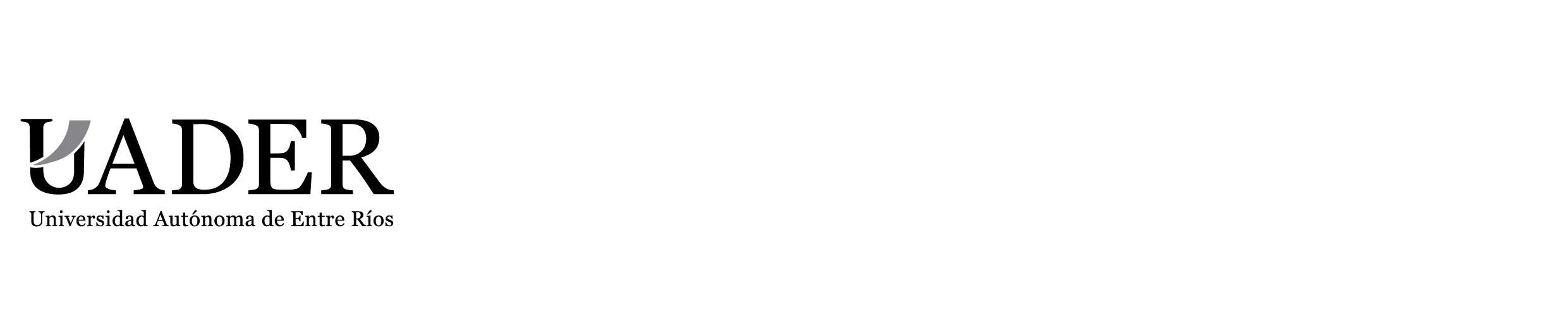 FORMULARIO PARA LA PRESENTACIÓN DE INFORMES DEPROYECTOS DE INVESTIGACIÓN Y DESARROLLOF004-001FORMULARIO PARA LA PRESENTACIÓN DE INFORMES DEPROYECTOS DE INVESTIGACIÓN Y DESARROLLOF004-001PROYECTOPROYECTOPROYECTOPROYECTOPROYECTOPROYECTOPROYECTOTítulo:      Título:      Título:      Título:      Título:      Título:      Título:      Categoría: Categoría: Categoría: Categoría: Categoría: Categoría: Categoría: UNIDAD RESPONSABLEUNIDAD RESPONSABLEUNIDAD RESPONSABLEUNIDAD RESPONSABLEUNIDAD RESPONSABLEUNIDAD RESPONSABLEUNIDAD RESPONSABLEUnidad Académica: Unidad Académica: Unidad Académica: Unidad Académica: Unidad Académica: Unidad Académica: Unidad Académica: Sede o Subsede:      Sede o Subsede:      Sede o Subsede:      Sede o Subsede:      Sede o Subsede:      Sede o Subsede:      Sede o Subsede:      Instituto/Centro/Laboratorio/Observatorio:      Instituto/Centro/Laboratorio/Observatorio:      Instituto/Centro/Laboratorio/Observatorio:      Instituto/Centro/Laboratorio/Observatorio:      Instituto/Centro/Laboratorio/Observatorio:      Instituto/Centro/Laboratorio/Observatorio:      Instituto/Centro/Laboratorio/Observatorio:      DIRECCIÓN Y ASESORAMIENTODIRECCIÓN Y ASESORAMIENTODIRECCIÓN Y ASESORAMIENTODIRECCIÓN Y ASESORAMIENTODIRECCIÓN Y ASESORAMIENTODIRECCIÓN Y ASESORAMIENTODIRECCIÓN Y ASESORAMIENTO3.1- Director/a 3.1- Director/a 3.1- Director/a 3.1- Director/a 3.1- Director/a 3.1- Director/a 3.1- Director/a Apellido:      Apellido:      Apellido:      Nombres:      Nombres:      Nombres:      Nombres:      Teléfono fijo:       -      Teléfono móvil:       -      Teléfono móvil:       -      Teléfono móvil:       -      Email:       @      Email:       @      Email:       @      Certificación del Director/aCertificación del Director/aCertificación del Director/aCertificación del Director/aCertificación del Director/aCertificación del Director/aCertificación del Director/aFirma:       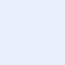 Aclaración:      Aclaración:      Aclaración:      Aclaración:      Aclaración:      Aclaración:      Lugar:      Fecha:Lugar:      Fecha:Día (dd)Día (dd)Día (dd)Mes (mm)Año (aaaa)3.2- Codirector/a3.2- Codirector/a3.2- Codirector/a3.2- Codirector/a3.2- Codirector/a3.2- Codirector/a3.2- Codirector/aApellido:      Apellido:      Apellido:      Nombres:      Nombres:      Nombres:      Nombres:      Teléfono fijo:       -      Teléfono móvil:       -      Teléfono móvil:       -      Teléfono móvil:       -      Email:       @      Email:       @      Email:       @      Certificación del Codirector/aCertificación del Codirector/aCertificación del Codirector/aCertificación del Codirector/aCertificación del Codirector/aCertificación del Codirector/aCertificación del Codirector/aFirma:       Aclaración:      Aclaración:      Aclaración:      Aclaración:      Aclaración:      Aclaración:      Lugar:      Fecha:Lugar:      Fecha:Día (dd)Día (dd)Día (dd)Mes (mm)Año (aaaa)3.3- Asesor/a: sólo en el caso de los proyectos PI-C3.3- Asesor/a: sólo en el caso de los proyectos PI-C3.3- Asesor/a: sólo en el caso de los proyectos PI-C3.3- Asesor/a: sólo en el caso de los proyectos PI-C3.3- Asesor/a: sólo en el caso de los proyectos PI-C3.3- Asesor/a: sólo en el caso de los proyectos PI-C3.3- Asesor/a: sólo en el caso de los proyectos PI-CApellido:      Apellido:      Apellido:      Nombres:      Nombres:      Nombres:      Nombres:      Teléfono fijo:       -      Teléfono móvil:       -      Teléfono móvil:       -      Teléfono móvil:       -      Email:       @      Email:       @      Email:       @      Certificación del Asesor/aCertificación del Asesor/aCertificación del Asesor/aCertificación del Asesor/aCertificación del Asesor/aCertificación del Asesor/aCertificación del Asesor/aFirma:       Aclaración:      Aclaración:      Aclaración:      Aclaración:      Aclaración:      Aclaración:      Lugar:      Fecha:Lugar:      Fecha:Día (dd)Día (dd)Día (dd)Mes (mm)Año (aaaa)PERÍODO QUE ABARCA EL INFORMEPERÍODO QUE ABARCA EL INFORMEPERÍODO QUE ABARCA EL INFORMEPERÍODO QUE ABARCA EL INFORMEPERÍODO QUE ABARCA EL INFORMEFecha de inicio del período:   /  /    Fecha de inicio del período:   /  /    Fecha de finalización del período:   /  /    Fecha de finalización del período:   /  /    Fecha de finalización del período:   /  /    RESULTADOS OBTENIDOSRESULTADOS OBTENIDOSRESULTADOS OBTENIDOSRESULTADOS OBTENIDOSRESULTADOS OBTENIDOSPUBLICACIONESPUBLICACIONESPUBLICACIONESPUBLICACIONESPUBLICACIONES1° Publicación (adjuntar fotocopia de la publicación en Anexo)1° Publicación (adjuntar fotocopia de la publicación en Anexo)1° Publicación (adjuntar fotocopia de la publicación en Anexo)1° Publicación (adjuntar fotocopia de la publicación en Anexo)1° Publicación (adjuntar fotocopia de la publicación en Anexo)Participación: Autor/a      Coautor/a     Compilador/a-Editor/a           Otro Participación: Autor/a      Coautor/a     Compilador/a-Editor/a           Otro Participación: Autor/a      Coautor/a     Compilador/a-Editor/a           Otro Fecha:   /  /    Fecha:   /  /    Tipo: Revista científica                           Libro                            Capítulo de libro           Revista de divulgación científica                                             Informe técnico               Otro Tipo: Revista científica                           Libro                            Capítulo de libro           Revista de divulgación científica                                             Informe técnico               Otro Tipo: Revista científica                           Libro                            Capítulo de libro           Revista de divulgación científica                                             Informe técnico               Otro Tipo: Revista científica                           Libro                            Capítulo de libro           Revista de divulgación científica                                             Informe técnico               Otro Tipo: Revista científica                           Libro                            Capítulo de libro           Revista de divulgación científica                                             Informe técnico               Otro 2° Publicación (adjuntar fotocopia de la publicación en Anexo)2° Publicación (adjuntar fotocopia de la publicación en Anexo)2° Publicación (adjuntar fotocopia de la publicación en Anexo)2° Publicación (adjuntar fotocopia de la publicación en Anexo)2° Publicación (adjuntar fotocopia de la publicación en Anexo)Participación: Autor/a      Coautor/a     Compilador/a-Editor/a           Otro Participación: Autor/a      Coautor/a     Compilador/a-Editor/a           Otro Participación: Autor/a      Coautor/a     Compilador/a-Editor/a           Otro Fecha:   /  /    Fecha:   /  /    Tipo: Revista científica                           Libro                            Capítulo de libro           Revista de divulgación científica                                             Informe técnico               Otro Tipo: Revista científica                           Libro                            Capítulo de libro           Revista de divulgación científica                                             Informe técnico               Otro Tipo: Revista científica                           Libro                            Capítulo de libro           Revista de divulgación científica                                             Informe técnico               Otro Tipo: Revista científica                           Libro                            Capítulo de libro           Revista de divulgación científica                                             Informe técnico               Otro Tipo: Revista científica                           Libro                            Capítulo de libro           Revista de divulgación científica                                             Informe técnico               Otro 3° Publicación (adjuntar fotocopia de la publicación en Anexo)3° Publicación (adjuntar fotocopia de la publicación en Anexo)3° Publicación (adjuntar fotocopia de la publicación en Anexo)3° Publicación (adjuntar fotocopia de la publicación en Anexo)3° Publicación (adjuntar fotocopia de la publicación en Anexo)Participación: Autor/a      Coautor/a     Compilador/a-Editor/a           Otro Participación: Autor/a      Coautor/a     Compilador/a-Editor/a           Otro Participación: Autor/a      Coautor/a     Compilador/a-Editor/a           Otro Fecha:   /  /    Fecha:   /  /    Tipo: Revista científica                           Libro                            Capítulo de libro           Revista de divulgación científica                                             Informe técnico               Otro Tipo: Revista científica                           Libro                            Capítulo de libro           Revista de divulgación científica                                             Informe técnico               Otro Tipo: Revista científica                           Libro                            Capítulo de libro           Revista de divulgación científica                                             Informe técnico               Otro Tipo: Revista científica                           Libro                            Capítulo de libro           Revista de divulgación científica                                             Informe técnico               Otro Tipo: Revista científica                           Libro                            Capítulo de libro           Revista de divulgación científica                                             Informe técnico               Otro 4° Publicación (adjuntar fotocopia de la publicación en Anexo)4° Publicación (adjuntar fotocopia de la publicación en Anexo)4° Publicación (adjuntar fotocopia de la publicación en Anexo)4° Publicación (adjuntar fotocopia de la publicación en Anexo)4° Publicación (adjuntar fotocopia de la publicación en Anexo)Participación: Autor/a      Coautor/a     Compilador/a-Editor/a           Otro Participación: Autor/a      Coautor/a     Compilador/a-Editor/a           Otro Participación: Autor/a      Coautor/a     Compilador/a-Editor/a           Otro Fecha:   /  /    Fecha:   /  /    Tipo: Revista científica                           Libro                            Capítulo de libro           Revista de divulgación científica                                             Informe técnico               Otro Tipo: Revista científica                           Libro                            Capítulo de libro           Revista de divulgación científica                                             Informe técnico               Otro Tipo: Revista científica                           Libro                            Capítulo de libro           Revista de divulgación científica                                             Informe técnico               Otro Tipo: Revista científica                           Libro                            Capítulo de libro           Revista de divulgación científica                                             Informe técnico               Otro Tipo: Revista científica                           Libro                            Capítulo de libro           Revista de divulgación científica                                             Informe técnico               Otro 5° Publicación (adjuntar fotocopia de la publicación en Anexo)5° Publicación (adjuntar fotocopia de la publicación en Anexo)5° Publicación (adjuntar fotocopia de la publicación en Anexo)5° Publicación (adjuntar fotocopia de la publicación en Anexo)5° Publicación (adjuntar fotocopia de la publicación en Anexo)Participación: Autor/a      Coautor/a     Compilador/a-Editor/a           Otro Participación: Autor/a      Coautor/a     Compilador/a-Editor/a           Otro Participación: Autor/a      Coautor/a     Compilador/a-Editor/a           Otro Fecha:   /  /    Fecha:   /  /    Tipo: Revista científica                           Libro                            Capítulo de libro           Revista de divulgación científica                                             Informe técnico               Otro Tipo: Revista científica                           Libro                            Capítulo de libro           Revista de divulgación científica                                             Informe técnico               Otro Tipo: Revista científica                           Libro                            Capítulo de libro           Revista de divulgación científica                                             Informe técnico               Otro Tipo: Revista científica                           Libro                            Capítulo de libro           Revista de divulgación científica                                             Informe técnico               Otro Tipo: Revista científica                           Libro                            Capítulo de libro           Revista de divulgación científica                                             Informe técnico               Otro 6° Publicación (adjuntar fotocopia de la publicación en Anexo)6° Publicación (adjuntar fotocopia de la publicación en Anexo)6° Publicación (adjuntar fotocopia de la publicación en Anexo)6° Publicación (adjuntar fotocopia de la publicación en Anexo)6° Publicación (adjuntar fotocopia de la publicación en Anexo)Participación: Autor/a      Coautor/a     Compilador/a-Editor/a           Otro Participación: Autor/a      Coautor/a     Compilador/a-Editor/a           Otro Participación: Autor/a      Coautor/a     Compilador/a-Editor/a           Otro Fecha:   /  /    Fecha:   /  /    Tipo: Revista científica                           Libro                            Capítulo de libro           Revista de divulgación científica                                             Informe técnico               Otro Tipo: Revista científica                           Libro                            Capítulo de libro           Revista de divulgación científica                                             Informe técnico               Otro Tipo: Revista científica                           Libro                            Capítulo de libro           Revista de divulgación científica                                             Informe técnico               Otro Tipo: Revista científica                           Libro                            Capítulo de libro           Revista de divulgación científica                                             Informe técnico               Otro Tipo: Revista científica                           Libro                            Capítulo de libro           Revista de divulgación científica                                             Informe técnico               Otro 7° Publicación (adjuntar fotocopia de la publicación en Anexo)7° Publicación (adjuntar fotocopia de la publicación en Anexo)7° Publicación (adjuntar fotocopia de la publicación en Anexo)7° Publicación (adjuntar fotocopia de la publicación en Anexo)7° Publicación (adjuntar fotocopia de la publicación en Anexo)Participación: Autor/a      Coautor/a     Compilador/a-Editor/a           Otro Participación: Autor/a      Coautor/a     Compilador/a-Editor/a           Otro Participación: Autor/a      Coautor/a     Compilador/a-Editor/a           Otro Fecha:   /  /    Fecha:   /  /    Tipo: Revista científica                           Libro                            Capítulo de libro           Revista de divulgación científica                                             Informe técnico               Otro Tipo: Revista científica                           Libro                            Capítulo de libro           Revista de divulgación científica                                             Informe técnico               Otro Tipo: Revista científica                           Libro                            Capítulo de libro           Revista de divulgación científica                                             Informe técnico               Otro Tipo: Revista científica                           Libro                            Capítulo de libro           Revista de divulgación científica                                             Informe técnico               Otro Tipo: Revista científica                           Libro                            Capítulo de libro           Revista de divulgación científica                                             Informe técnico               Otro 8° Publicación (adjuntar fotocopia de la publicación en Anexo)8° Publicación (adjuntar fotocopia de la publicación en Anexo)8° Publicación (adjuntar fotocopia de la publicación en Anexo)8° Publicación (adjuntar fotocopia de la publicación en Anexo)8° Publicación (adjuntar fotocopia de la publicación en Anexo)Participación: Autor/a      Coautor/a     Compilador/a-Editor/a           Otro Participación: Autor/a      Coautor/a     Compilador/a-Editor/a           Otro Participación: Autor/a      Coautor/a     Compilador/a-Editor/a           Otro Fecha:   /  /    Fecha:   /  /    Tipo: Revista científica                           Libro                            Capítulo de libro           Revista de divulgación científica                                             Informe técnico               Otro Tipo: Revista científica                           Libro                            Capítulo de libro           Revista de divulgación científica                                             Informe técnico               Otro Tipo: Revista científica                           Libro                            Capítulo de libro           Revista de divulgación científica                                             Informe técnico               Otro Tipo: Revista científica                           Libro                            Capítulo de libro           Revista de divulgación científica                                             Informe técnico               Otro Tipo: Revista científica                           Libro                            Capítulo de libro           Revista de divulgación científica                                             Informe técnico               Otro 9° Publicación (adjuntar fotocopia de la publicación en Anexo)9° Publicación (adjuntar fotocopia de la publicación en Anexo)9° Publicación (adjuntar fotocopia de la publicación en Anexo)9° Publicación (adjuntar fotocopia de la publicación en Anexo)9° Publicación (adjuntar fotocopia de la publicación en Anexo)Participación: Autor/a      Coautor/a     Compilador/a-Editor/a           Otro Participación: Autor/a      Coautor/a     Compilador/a-Editor/a           Otro Participación: Autor/a      Coautor/a     Compilador/a-Editor/a           Otro Fecha:   /  /    Fecha:   /  /    Tipo: Revista científica                           Libro                            Capítulo de libro           Revista de divulgación científica                                             Informe técnico               Otro Tipo: Revista científica                           Libro                            Capítulo de libro           Revista de divulgación científica                                             Informe técnico               Otro Tipo: Revista científica                           Libro                            Capítulo de libro           Revista de divulgación científica                                             Informe técnico               Otro Tipo: Revista científica                           Libro                            Capítulo de libro           Revista de divulgación científica                                             Informe técnico               Otro Tipo: Revista científica                           Libro                            Capítulo de libro           Revista de divulgación científica                                             Informe técnico               Otro 10° Publicación (adjuntar fotocopia de la publicación en Anexo)10° Publicación (adjuntar fotocopia de la publicación en Anexo)10° Publicación (adjuntar fotocopia de la publicación en Anexo)10° Publicación (adjuntar fotocopia de la publicación en Anexo)10° Publicación (adjuntar fotocopia de la publicación en Anexo)Participación: Autor/a      Coautor/a     Compilador/a-Editor/a           Otro Participación: Autor/a      Coautor/a     Compilador/a-Editor/a           Otro Participación: Autor/a      Coautor/a     Compilador/a-Editor/a           Otro Fecha:   /  /    Fecha:   /  /    Tipo: Revista científica                           Libro                            Capítulo de libro           Revista de divulgación científica                                             Informe técnico               Otro Tipo: Revista científica                           Libro                            Capítulo de libro           Revista de divulgación científica                                             Informe técnico               Otro Tipo: Revista científica                           Libro                            Capítulo de libro           Revista de divulgación científica                                             Informe técnico               Otro Tipo: Revista científica                           Libro                            Capítulo de libro           Revista de divulgación científica                                             Informe técnico               Otro Tipo: Revista científica                           Libro                            Capítulo de libro           Revista de divulgación científica                                             Informe técnico               Otro PARTICIPACIÓN EN EVENTOSPARTICIPACIÓN EN EVENTOSPARTICIPACIÓN EN EVENTOSPARTICIPACIÓN EN EVENTOSPARTICIPACIÓN EN EVENTOS1° Evento (adjuntar fotocopia del certificado en Anexo)1° Evento (adjuntar fotocopia del certificado en Anexo)1° Evento (adjuntar fotocopia del certificado en Anexo)1° Evento (adjuntar fotocopia del certificado en Anexo)1° Evento (adjuntar fotocopia del certificado en Anexo)Nombre del evento:      Nombre del evento:      Nombre del evento:      Nombre del evento:      Nombre del evento:      Tipo: Reunión Científica   Congreso   Seminario   Taller   Panel   Otro   Fecha:   /  /    Fecha:   /  /    Lugar:      Lugar:      2° Evento (adjuntar fotocopia del certificado en Anexo)2° Evento (adjuntar fotocopia del certificado en Anexo)2° Evento (adjuntar fotocopia del certificado en Anexo)2° Evento (adjuntar fotocopia del certificado en Anexo)2° Evento (adjuntar fotocopia del certificado en Anexo)Nombre del evento:      Nombre del evento:      Nombre del evento:      Nombre del evento:      Nombre del evento:      Tipo: Reunión Científica   Congreso   Seminario   Taller   Panel   Otro   Fecha:   /  /    Fecha:   /  /    Lugar:      Lugar:      3° Evento (adjuntar fotocopia del certificado en Anexo)3° Evento (adjuntar fotocopia del certificado en Anexo)3° Evento (adjuntar fotocopia del certificado en Anexo)3° Evento (adjuntar fotocopia del certificado en Anexo)3° Evento (adjuntar fotocopia del certificado en Anexo)Nombre del evento:      Nombre del evento:      Nombre del evento:      Nombre del evento:      Nombre del evento:      Tipo: Reunión Científica   Congreso   Seminario   Taller   Panel   Otro   Fecha:   /  /    Fecha:   /  /    Lugar:      Lugar:      4° Evento (adjuntar fotocopia del certificado en Anexo)4° Evento (adjuntar fotocopia del certificado en Anexo)4° Evento (adjuntar fotocopia del certificado en Anexo)4° Evento (adjuntar fotocopia del certificado en Anexo)4° Evento (adjuntar fotocopia del certificado en Anexo)Nombre del evento:      Nombre del evento:      Nombre del evento:      Nombre del evento:      Nombre del evento:      Tipo: Reunión Científica   Congreso   Seminario   Taller   Panel   Otro   Fecha:   /  /    Fecha:   /  /    Lugar:      Lugar:      5° Evento (adjuntar fotocopia del certificado en Anexo)5° Evento (adjuntar fotocopia del certificado en Anexo)5° Evento (adjuntar fotocopia del certificado en Anexo)5° Evento (adjuntar fotocopia del certificado en Anexo)5° Evento (adjuntar fotocopia del certificado en Anexo)Nombre del evento:      Nombre del evento:      Nombre del evento:      Nombre del evento:      Nombre del evento:      Tipo: Reunión Científica   Congreso   Seminario   Taller   Panel   Otro   Fecha:   /  /    Fecha:   /  /    Lugar:      Lugar:      6° Evento (adjuntar fotocopia del certificado en Anexo)6° Evento (adjuntar fotocopia del certificado en Anexo)6° Evento (adjuntar fotocopia del certificado en Anexo)6° Evento (adjuntar fotocopia del certificado en Anexo)6° Evento (adjuntar fotocopia del certificado en Anexo)Nombre del evento:      Nombre del evento:      Nombre del evento:      Nombre del evento:      Nombre del evento:      Tipo: Reunión Científica   Congreso   Seminario   Taller   Panel   Otro   Fecha:   /  /    Fecha:   /  /    Lugar:      Lugar:      7° Evento (adjuntar fotocopia del certificado en Anexo)7° Evento (adjuntar fotocopia del certificado en Anexo)7° Evento (adjuntar fotocopia del certificado en Anexo)7° Evento (adjuntar fotocopia del certificado en Anexo)7° Evento (adjuntar fotocopia del certificado en Anexo)Nombre del evento:      Nombre del evento:      Nombre del evento:      Nombre del evento:      Nombre del evento:      Tipo: Reunión Científica   Congreso   Seminario   Taller   Panel   Otro   Fecha:   /  /    Fecha:   /  /    Lugar:      Lugar:      8° Evento (adjuntar fotocopia del certificado en Anexo)8° Evento (adjuntar fotocopia del certificado en Anexo)8° Evento (adjuntar fotocopia del certificado en Anexo)8° Evento (adjuntar fotocopia del certificado en Anexo)8° Evento (adjuntar fotocopia del certificado en Anexo)Nombre del evento:      Nombre del evento:      Nombre del evento:      Nombre del evento:      Nombre del evento:      Tipo: Reunión Científica   Congreso   Seminario   Taller   Panel   Otro   Fecha:   /  /    Fecha:   /  /    Lugar:      Lugar:      9° Evento (adjuntar fotocopia del certificado en Anexo)9° Evento (adjuntar fotocopia del certificado en Anexo)9° Evento (adjuntar fotocopia del certificado en Anexo)9° Evento (adjuntar fotocopia del certificado en Anexo)9° Evento (adjuntar fotocopia del certificado en Anexo)Nombre del evento:      Nombre del evento:      Nombre del evento:      Nombre del evento:      Nombre del evento:      Tipo: Reunión Científica   Congreso   Seminario   Taller   Panel   Otro   Fecha:   /  /    Fecha:   /  /    Lugar:      Lugar:      10° Evento (adjuntar fotocopia del certificado en Anexo)10° Evento (adjuntar fotocopia del certificado en Anexo)10° Evento (adjuntar fotocopia del certificado en Anexo)10° Evento (adjuntar fotocopia del certificado en Anexo)10° Evento (adjuntar fotocopia del certificado en Anexo)Nombre del evento:      Nombre del evento:      Nombre del evento:      Nombre del evento:      Nombre del evento:      Tipo: Reunión Científica   Congreso   Seminario   Taller   Panel   Otro   Fecha:   /  /    Fecha:   /  /    Lugar:      Lugar:      PREMIOS Y DISTINCIONESPREMIOS Y DISTINCIONESPREMIOS Y DISTINCIONESPREMIOS Y DISTINCIONESPREMIOS Y DISTINCIONES(Realizar un detalle y adjuntar documentación que lo acredite)(Realizar un detalle y adjuntar documentación que lo acredite)(Realizar un detalle y adjuntar documentación que lo acredite)(Realizar un detalle y adjuntar documentación que lo acredite)(Realizar un detalle y adjuntar documentación que lo acredite)1°                    1°                    1°                    1°                    Fecha:   /  /    2°                    2°                    2°                    2°                    Fecha:   /  /    3°                    3°                    3°                    3°                    Fecha:   /  /    4°                    4°                    4°                    4°                    Fecha:   /  /    5°                    5°                    5°                    5°                    Fecha:   /  /    PATENTESPATENTESPATENTESPATENTESPATENTES(Realizar un detalle y adjuntar documentación que lo acredite)(Realizar un detalle y adjuntar documentación que lo acredite)(Realizar un detalle y adjuntar documentación que lo acredite)(Realizar un detalle y adjuntar documentación que lo acredite)(Realizar un detalle y adjuntar documentación que lo acredite)1°                    1°                    1°                    1°                    Fecha:   /  /    2°                    2°                    2°                    2°                    Fecha:   /  /    3°                    3°                    3°                    3°                    Fecha:   /  /    TRANSFERENCIA Y SU IMPACTOTRANSFERENCIA Y SU IMPACTOTRANSFERENCIA Y SU IMPACTOTRANSFERENCIA Y SU IMPACTOTRANSFERENCIA Y SU IMPACTO(Realizar un detalle y adjuntar documentación que lo acredite)(Realizar un detalle y adjuntar documentación que lo acredite)(Realizar un detalle y adjuntar documentación que lo acredite)(Realizar un detalle y adjuntar documentación que lo acredite)(Realizar un detalle y adjuntar documentación que lo acredite)1°                    1°                    1°                    1°                    Fecha:   /  /    2°                    2°                    2°                    2°                    Fecha:   /  /    3°                    3°                    3°                    3°                    Fecha:   /  /    4°                    4°                    4°                    4°                    Fecha:   /  /    5°                    5°                    5°                    5°                    Fecha:   /  /    6°                    6°                    6°                    6°                    Fecha:   /  /    7°                    7°                    7°                    7°                    Fecha:   /  /    8°                    8°                    8°                    8°                    Fecha:   /  /    9°                    9°                    9°                    9°                    Fecha:   /  /    10°                   10°                   10°                   10°                   Fecha:   /  /    EXTENSIÓNEXTENSIÓNEXTENSIÓNEXTENSIÓNEXTENSIÓN(Realizar un detalle y adjuntar documentación que lo acredite)(Realizar un detalle y adjuntar documentación que lo acredite)(Realizar un detalle y adjuntar documentación que lo acredite)(Realizar un detalle y adjuntar documentación que lo acredite)(Realizar un detalle y adjuntar documentación que lo acredite)1°                    1°                    1°                    1°                    Fecha:   /  /    2°                    2°                    2°                    2°                    Fecha:   /  /    3°                    3°                    3°                    3°                    Fecha:   /  /    4°                    4°                    4°                    4°                    Fecha:   /  /    5°                    5°                    5°                    5°                    Fecha:   /  /    6°                    6°                    6°                    6°                    Fecha:   /  /    7°                    7°                    7°                    7°                    Fecha:   /  /    8°                    8°                    8°                    8°                    Fecha:   /  /    9°                    9°                    9°                    9°                    Fecha:   /  /    10°                   10°                   10°                   10°                   Fecha:   /  /    SERVICIOS BRINDADOSSERVICIOS BRINDADOSSERVICIOS BRINDADOSSERVICIOS BRINDADOSSERVICIOS BRINDADOS(Realizar un breve detalle y adjuntar documentación que lo acredite)(Realizar un breve detalle y adjuntar documentación que lo acredite)(Realizar un breve detalle y adjuntar documentación que lo acredite)(Realizar un breve detalle y adjuntar documentación que lo acredite)(Realizar un breve detalle y adjuntar documentación que lo acredite)1°                    Tipo: Servicio a terceros   Asistencia técnica   Desarrollo   Dictado de cursos   Otros 1°                    Tipo: Servicio a terceros   Asistencia técnica   Desarrollo   Dictado de cursos   Otros 1°                    Tipo: Servicio a terceros   Asistencia técnica   Desarrollo   Dictado de cursos   Otros 1°                    Tipo: Servicio a terceros   Asistencia técnica   Desarrollo   Dictado de cursos   Otros Fecha:   /  /    2°                    Tipo: Servicio a terceros   Asistencia técnica   Desarrollo   Dictado de cursos   Otros 2°                    Tipo: Servicio a terceros   Asistencia técnica   Desarrollo   Dictado de cursos   Otros 2°                    Tipo: Servicio a terceros   Asistencia técnica   Desarrollo   Dictado de cursos   Otros 2°                    Tipo: Servicio a terceros   Asistencia técnica   Desarrollo   Dictado de cursos   Otros Fecha:   /  /    3°                    Tipo: Servicio a terceros   Asistencia técnica   Desarrollo   Dictado de cursos   Otros 3°                    Tipo: Servicio a terceros   Asistencia técnica   Desarrollo   Dictado de cursos   Otros 3°                    Tipo: Servicio a terceros   Asistencia técnica   Desarrollo   Dictado de cursos   Otros 3°                    Tipo: Servicio a terceros   Asistencia técnica   Desarrollo   Dictado de cursos   Otros Fecha:   /  /    4°                    Tipo: Servicio a terceros   Asistencia técnica   Desarrollo   Dictado de cursos   Otros 4°                    Tipo: Servicio a terceros   Asistencia técnica   Desarrollo   Dictado de cursos   Otros 4°                    Tipo: Servicio a terceros   Asistencia técnica   Desarrollo   Dictado de cursos   Otros 4°                    Tipo: Servicio a terceros   Asistencia técnica   Desarrollo   Dictado de cursos   Otros Fecha:   /  /    5°                    Tipo: Servicio a terceros   Asistencia técnica   Desarrollo   Dictado de cursos   Otros 5°                    Tipo: Servicio a terceros   Asistencia técnica   Desarrollo   Dictado de cursos   Otros 5°                    Tipo: Servicio a terceros   Asistencia técnica   Desarrollo   Dictado de cursos   Otros 5°                    Tipo: Servicio a terceros   Asistencia técnica   Desarrollo   Dictado de cursos   Otros Fecha:   /  /    6°                    Tipo: Servicio a terceros   Asistencia técnica   Desarrollo   Dictado de cursos   Otros 6°                    Tipo: Servicio a terceros   Asistencia técnica   Desarrollo   Dictado de cursos   Otros 6°                    Tipo: Servicio a terceros   Asistencia técnica   Desarrollo   Dictado de cursos   Otros 6°                    Tipo: Servicio a terceros   Asistencia técnica   Desarrollo   Dictado de cursos   Otros Fecha:   /  /    7°                    Tipo: Servicio a terceros   Asistencia técnica   Desarrollo   Dictado de cursos   Otros 7°                    Tipo: Servicio a terceros   Asistencia técnica   Desarrollo   Dictado de cursos   Otros 7°                    Tipo: Servicio a terceros   Asistencia técnica   Desarrollo   Dictado de cursos   Otros 7°                    Tipo: Servicio a terceros   Asistencia técnica   Desarrollo   Dictado de cursos   Otros Fecha:   /  /    8°                    Tipo: Servicio a terceros   Asistencia técnica   Desarrollo   Dictado de cursos   Otros 8°                    Tipo: Servicio a terceros   Asistencia técnica   Desarrollo   Dictado de cursos   Otros 8°                    Tipo: Servicio a terceros   Asistencia técnica   Desarrollo   Dictado de cursos   Otros 8°                    Tipo: Servicio a terceros   Asistencia técnica   Desarrollo   Dictado de cursos   Otros Fecha:   /  /    9°                    Tipo: Servicio a terceros   Asistencia técnica   Desarrollo   Dictado de cursos   Otros 9°                    Tipo: Servicio a terceros   Asistencia técnica   Desarrollo   Dictado de cursos   Otros 9°                    Tipo: Servicio a terceros   Asistencia técnica   Desarrollo   Dictado de cursos   Otros 9°                    Tipo: Servicio a terceros   Asistencia técnica   Desarrollo   Dictado de cursos   Otros Fecha:   /  /    10°                    Tipo: Servicio a terceros   Asistencia técnica   Desarrollo   Dictado de cursos   Otros 10°                    Tipo: Servicio a terceros   Asistencia técnica   Desarrollo   Dictado de cursos   Otros 10°                    Tipo: Servicio a terceros   Asistencia técnica   Desarrollo   Dictado de cursos   Otros 10°                    Tipo: Servicio a terceros   Asistencia técnica   Desarrollo   Dictado de cursos   Otros Fecha:   /  /    CONVENIOSCONVENIOSCONVENIOSCONVENIOSCONVENIOS(Realizar un breve detalle y adjuntar documentación que lo acredite)(Realizar un breve detalle y adjuntar documentación que lo acredite)(Realizar un breve detalle y adjuntar documentación que lo acredite)(Realizar un breve detalle y adjuntar documentación que lo acredite)(Realizar un breve detalle y adjuntar documentación que lo acredite)1°                    1°                    1°                    1°                    Fecha:   /  /    2°                    2°                    2°                    2°                    Fecha:   /  /    3°                    3°                    3°                    3°                    Fecha:   /  /    4°                    4°                    4°                    4°                    Fecha:   /  /    5°                    5°                    5°                    5°                    Fecha:   /  /    FORMACIÓN DE RECURSOS HUMANOSFORMACIÓN DE RECURSOS HUMANOSFORMACIÓN DE RECURSOS HUMANOSFORMACIÓN DE RECURSOS HUMANOSFORMACIÓN DE RECURSOS HUMANOS(Realizar un breve detalle)(Realizar un breve detalle)(Realizar un breve detalle)(Realizar un breve detalle)(Realizar un breve detalle)1°                    1°                    1°                    1°                    1°                    2°                    2°                    2°                    2°                    2°                    3°                    3°                    3°                    3°                    3°                    4°                    4°                    4°                    4°                    4°                    5°                    5°                    5°                    5°                    5°                    OTROSOTROSOTROSOTROSOTROSCertificación del Secretario/a de Investigación de la FacultadCertificación del Secretario/a de Investigación de la FacultadCertificación del Secretario/a de Investigación de la FacultadCertificación del Secretario/a de Investigación de la FacultadCertificación del Secretario/a de Investigación de la FacultadCertificación del Secretario/a de Investigación de la FacultadFirma:Aclaración:Lugar:Fecha:Lugar:Fecha:Día (dd)Mes (mm)Año (aaaa)